KIỂM TRA HỌC KỲ II - NĂM HỌC 2017-2018MÔN: Hóa học 11 - LỚP ................Hình thức: Tự luậnThời gian làm bài : 45 phút Họ và tên học sinh :................................................................……………Câu 1: (3,0 điểm) Hoàn thành các phản ứng sau:C4H6 + O2                            CH3 – CH = CH2 + HBr                          (2 sản phẩm)CH3 – CH2 – CH3 + Cl2                            (2 sản phẩm)C6H6   + Br                                +  HNO3                   (2 sản phẩm)CH3 – CH – CH3   + CuO                       ................................................................................................................................................................................................................................................................................................................................................................................................................................................................................................................................................................................................................................................................................................................................................................................................................................................................................................................................................................................................................................................................................................................................................................................................................................................................................................................................................................................... ...........................................................................................................................................................................................................................................................................................................................................................................Câu 2: (1,5 điểm) Viết các đồng phân và gọi tên các ankan có công thức phân tử sau: C5H12.............................................................................................................................................................................................................................................................................................................................................................................................................................................................................................................................................................................................................................................................................................................................................................................................................................................................................................................................................................................................................................................................................................................................................................................................................................................................................. ...................................................................................................................................................................................................................................................... ...................................................................................................................................................................................................................................................... ........................................................................................................................... ...........................................................................................................................Câu 3: (1,0 điểm) Thực hiện thí nghiệm như hình dưới. Đun nóng đồng thời ống 1 (đựng Benzen và KMnO4) và ống 2 (đựng toluen và KMnO4). Hãy nêu hiện tượng và viết PTPƯ xảy ra (nếu có) ở 2 ống nghiệm.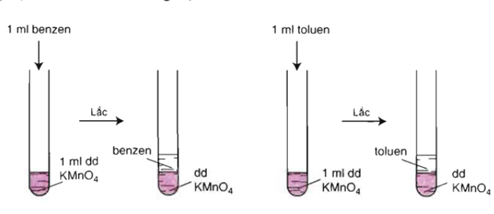 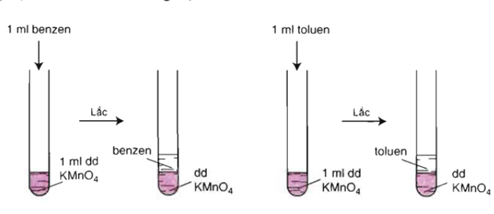 .............................................................................................................................................................................................................................................................................................................................................................................................................................................................................................................................................................................................................................................................................................................................................................................................................................................................................................................................................................................................................................................................................................................................................................................................................................................................................................................................................................................................................................................................................................................................................................................................................................................................................................................................................................. Câu 4: (2,0 điểm) Bằng phương pháp hóa học hãy phân biệt các dung dịch mất nhãn sau: Etanol, glixerol, benzen, phenol, viết các PTPƯ xảy ra..........................................................................................................................   ....................................................................................................................................................................................................................................................................................................................................................................................................................................................................................................................................................................................................................................................................................................................................................................................................................................................................................................................................................................................................... ........................................................................................................................................................................................................................................................................................................................................................................... .................................................................................................................................................................................................................................................. .................................................................................................................................................................................................................................................. .........................................................................................................................Câu 5: (2,5 điểm) Cho 24,8 gam hỗn hợp A gồm phenol và propan - 1- ol  tác dụng với natri hidroxit(NaOH) dư thu được 23,2 gam muối natri phenolat(C6H5ONa). a) Xác định thành phần phần trăm về khối lượng các chất trong hỗn hợp đầu.b) Cũng với hỗn hợp A ở trên cho tác dụng với natri dư, tính thể tích khí hidro thu được ở đktc.Biết: Na:23; C:12; O:16; H:1.   ............................................................................................................................................................................................................................................................................................................................................................................................................................................................................................................................................................................................................................................................................................................................................................................................................................................................................................................................................................................................................................................................................................................................................................................................................................................................................................................................................................................................................................................................................................................................................................................................................................................................................................................................................................................................................................................................................................................................................................................................................................................................................................................................................................................................................................................................................................................................................................................................................................................................................................................................................................................................................................................. ...........................................................................................................................................................................................................................................................................................................................................................................(Học sinh không được sử dụng tài liệu)HẾTTRƯỞNG BỘ MÔN DUYỆT					GIẢNG VIÊN RA ĐỀ      (ký tên, ghi rõ họ tên)						  (ký tên, ghi rõ họ tên)ĐÁP ÁN ĐỀ KIỂM TRA HOÁ HỌC - 11 CƠ BẢNCâu 1: C4H6 + 7/2O2      4CO2  +  3H2O                       CH3 – CH = CH2 + HBr    CH3 – CH2 – CHBr  + HBr                                                           CH3 – CH3 – CH2   + HBr                    CH3 – CH2 – CH3 + Cl2      CH3 – CH2 – CH2Cl + HCl                                                 CH3 – CHCl – CH3 + HClC6H6   + Br      C6H5Br  +  HBr    CH3 – CH – CH3   + CuO   CH3 – C – CH3   + Cu  +  H2O                        (3 điểm)0,5 đ/1 ptpưCâu 2: Học sinh viết 3 đồng phân và gọi tên(1,5 điểm)0,25đ/1 đồng phân0,25đ/1 tên gọiCâu 3: ống 1: Không có hiện tượngống 2: toluen làm mất màu dung dịch KMnO4, tạo kết tủa mangan đioxitC6H5CH3 + 2KMnO4    C6H5COOK + 2MnO2 + KOH + H2O (1,0 điểm)0,25đ0,5đ0,25đCâu 4: 3C3H5(OH)3  +  Cu(OH)3   (C3H7O3)2Cu  + 2 H2OC6H5OH  + 3Br2  C6H2(OH)Br3  + 3HBrC2H5OH  + Na    C2H5ONa  + 1/2 H2(2,0 điểm)1,25đ0,25đ/1 ptpưCâu 5: 23,2/116 = 0,2 (mol)C6H5OH + NaOH   C6H5ONa + H2O0,2              0,2            0,2            0,2  molb) C6H5OH + Na   C6H5ONa + 1/2H2     0,2                                                0,1  molC3H7OH  + Na   C3H7ONa     + ½ H2  0,1                                                    0,05 molVH2 = 3,36 lit.(2,5 điểm)0,25đ0,25đ0,5đ0,5đ0,25đ0,25đ0,5đ